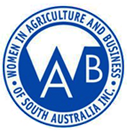 ……………….. BRANCHProgram 2021-2022
Meetings held on …………………………… each monthContact wabinsa@gmail.com for further information2021-20222021-20222021-20222021-20222021-2022DayDateTimeDetailsVenueTues